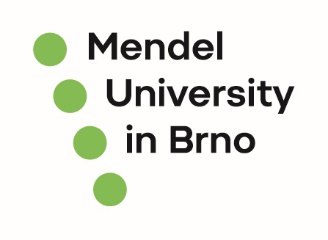 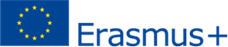 Erasmus+Účastnická smlouva pro mobilitu zaměstnanců na výukový pobyt/školení mezi programovými a partnerskými zeměmi č.1 VZ/2022/2023uzavřená v souladu s ustanovením § 1746 odst. 2 zák. č. 89/2012 Sb., občanského zákoníku, ve znění pozdějších předpisů  Oblast: Vysokoškolské vzdělávání Akademický rok: 2022/2023 
Mendelova univerzita v Brně, CZ BRNO 02Adresa: Zemědělská 1, 613 00 Brnodále jen „organizace“, zastoupená za účelem podpisu této Účastnické smlouvy prof. Dr. Ing. Jan Mareš na straně jedné a Jméno a příjmení účastníka: Datum narození: ……………….	Adresa: [úplná oficiální adresa]Telefon: ……………….					E-mail: ……………….Státní příslušnost: ……………….	Oddělení: ……………….	 
dále jen „účastník“ na straně druhé, se dohodli na níže uvedeném znění zvláštních podmínek a příloh, které tvoří nedílnou součást této Účastnické smlouvy (dále jen „smlouva“):Příloha I          Program mobility zaměstnanců na výukový pobyt/školení (Staff Mobility		Agreement)Příloha II        Všeobecné podmínkyUstanovení zvláštních podmínek mají přednost před podmínkami uvedenými v přílohách. ZVLÁŠTNÍ PODMÍNKYČLÁNEK I.1 – PŘEDMĚT SMLOUVY1.1	Organizace poskytne podporu účastníkovi za účelem mobility v rámci programu Erasmus+. 1.2	Účastník přijímá finanční příspěvek nebo souhlasí se zajištěním cesty a pobytu dle článku 3, a zavazuje se uskutečnit mobilitu, jak je popsáno v příloze I.1.3	Změny smlouvy musí být vyžádány a odsouhlaseny oběma stranami formálním oznámením, a to dopisem nebo elektronickou zprávou.ČLÁNEK 2 – PLATNOST A TRVÁNÍ MOBILITY2.1	Smlouva vstupuje v platnost dnem podpisu poslední z obou stran.2.2	Fyzické období mobility začíná nejdříve [datum] a končí nejpozději [datum]. Datum zahájení mobility odpovídá prvnímu dni, kdy je vyžadována fyzická přítomnost účastníka v přijímající organizaci a datum ukončení odpovídá poslednímu dni, kdy je vyžadována fyzická přítomnost účastníka v přijímající organizaci. 2.3 	Celková délka trvání fyzické mobility nesmí překročit 60 dní.2.4 	Účastník může podat žádost o prodloužení doby mobility v rámci limitů stanovených v Příručce programu Erasmus+. Pokud organizace souhlasí s prodloužením doby mobility, bude dohoda odpovídajícím způsobem změněna. ČLÁNEK 3 – FINANČNÍ PODPORA3.1	Finanční podpora se vypočítá dle pravidel financování uvedených v Příručce programu Erasmus+.3.2	Účastník obdrží finanční podporu ze zdroje EU programu Erasmus+ na […] dnů fyzické mobility. Dny na cestu se přičítají k délce období mobility a zahrnují se do výpočtu individuální podpory. 3.3 Organizace poskytne účastníkovi celkovou finanční podporu na období mobility […] EUR – ve výši maximálně […] EUR jako příspěvek na životní náklady a maximálně […] EUR jako příspěvek na cestovné.3.4  Organizace poskytne účastníkovi podporu v rámci rozpočtových kategorií cestovních nákladů a pobytových nákladů formou zajištění cesty a pobytových nákladů v souladu s vnitřními předpisy organizace. V takovém případě příjemce zajistí, aby tyto služby splňovaly nezbytné standardy kvality a bezpečnosti.3.5	Náhrada nákladů vzniklých v souvislosti s podporou potřeb inkluze [nebo s mimořádně vysokými cestovními náklady], je-li to relevantní, bude vycházet z podkladů poskytnutých účastníkem.3.6	Finanční příspěvek nesmí být použit na krytí nákladů, které jsou již financovány ze zdrojů EU.3.7 	Bez ohledu na ustanovení článku 3.6 je finanční podpora slučitelná s jakýmkoli jiným zdrojem financování, včetně příjmů, které by účastník mohl získat prací nad rámec svého výukového pobytu / školení, vykonává-li činnosti uvedené v příloze I.3.8	Účastník musí prokázat skutečné datum zahájení a ukončení mobility ve formě potvrzení o účasti vydaném přijímající organizací.3.9   Účastník využívající udržitelného způsobu dopravy (vlak, autobus, loď, sdílené auto) má nárok na X dnů cesty navíc.3.10    V případě překročení uvedené maximální výše podpory bude mobilita dofinancována z následujícího zdroje:           Pracoviště:		              Zdroj:                             SPP prvek:ČLÁNEK 4 – PLATEBNÍ PODMÍNKY4.1  Účastník obdrží včas individuální a cestovní podporu. Účastník obdrží na žádost zálohovou platbu ve výši až 100 % částky určené na individuální a cestovní podporu uvedenou v článku 3.4.2.   V případě, že účastník nedodrží dobu pobytu, vrátí poměrnou část finanční podpory. ČLÁNEK 5 – POJIŠTĚNÍ5.1  Organizace zajistí, aby měl účastník dostatečné pojistné krytí, a to buď zajištěním pojištění, nebo uzavřením dohody s přijímající organizací o zajištění pojištění, nebo poskytnutím příslušných informací a podpory účastníkovi, který si pojištění zajistí sám.5.2   Pojistné krytí zahrnuje minimálně: zdravotní pojištění, pojištění odpovědnosti a úrazové pojištění. Poskytovatel pojištění ERV Evropská pojišťovna, a.s., pojistná smlouva č. 20002001205.3 	Stranou odpovědnou za uzavření pojištění je vysílající organizace.
ČLÁNEK 6 – ZÁVĚREČNÁ ZPRÁVA ÚČASTNÍKA (EU SURVEY)6.1.	Účastník vyplní a předloží závěrečnou zprávu účastníka (prostřednictvím online nástroje EU Survey) po ukončení zahraniční mobility do 30 kalendářních dnů po obdržení výzvy k jejímu podání. Od účastníků, kteří nevyplní a neodešlou on-line závěrečnou zprávu (EU Survey), může organizace vyžadovat částečné nebo úplné vrácení finanční podpory.ČLÁNEK 7 – OCHRANA ÚDAJŮ7.1	Organizace poskytne účastníkům příslušné prohlášení o ochraně osobních údajů pro zpracování jejich osobních údajů před jejich zaznamenáním do elektronických systémů pro správu mobilit Erasmus+.ČLÁNEK 8 – ROZHODNÉ PRÁVO A PŘÍSLUŠNÝ SOUD8.1	Tato smlouva se řídí právním řádem České republiky.8.2	Příslušný soud určený v souladu s příslušnými vnitrostátními právními předpisy má výlučnou pravomoc rozhodovat o veškerých sporech mezi organizací a účastníkem ohledně výkladu, uplatňování nebo platnosti této smlouvy, pokud takový spor nebude možné vyřešit smírně.

PODPISYZa účastníka	Za organizaciV Brně, dne x.x.2022	V Brně, dne x.x.2022Příloha IProgram mobility zaměstnanců na školení (Mobility Agreement)Příloha IIVŠEOBECNÉ PODMÍNKYČlánek 1: Odpovědnost za škoduKaždá ze stran této smlouvy zprostí druhou stranu jakékoliv občanskoprávní odpovědnosti za škody vzniklé jim nebo jejich zaměstnancům v důsledku plnění této smlouvy, pokud tyto škody nejsou důsledkem závažného a úmyslného pochybení druhé smluvní strany nebo jejích zaměstnanců.Česká národní agentura, Evropská komise nebo jejich zaměstnanci nenesou odpovědnost v případě nárokované pojistné události v rámci této smlouvy v souvislosti s jakoukoliv škodou vzniklou v průběhu mobility. V důsledku toho česká národní agentura nebo Evropská komise nevyhoví žádné žádosti o náhradu škody doprovázející tento vznesený nárok. Článek 2: Ukončení smlouvyV případě, že účastník neplní některou z povinností vyplývajících z této smlouvy, a to bez ohledu na důsledky v souladu s příslušnými právními předpisy, je organizace legálně oprávněna vypovědět nebo odstoupit od smlouvy bez jakékoliv další právní formality, nepodnikne-li účastník kroky k nápravě do jednoho měsíce od obdržení oznámení doporučeným dopisem.V případě ukončení smlouvy účastníkem z důvodu "vyšší moci", tj. nepředvídatelné výjimečné situace nebo události mimo kontrolu účastníka a není-li následkem jeho pochybení či nedbalosti, má účastník nárok alespoň na část finanční podpory odpovídající skutečné době trvání mobility. Veškeré zbývající prostředky musí být vráceny, neexistuje-li jiná dohoda s vysílající institucí.Účastník je povinen si uchovávat účetní doklady a smluvní dokumentaci za vynaložené náklady spojené s mobilitou, jejichž úhradu by v případě vyšší moci nárokoval.Článek 3: Vrácení
Finanční podpora nebo její část bude vysílající organizaci vrácena, pokud účastník nedodrží podmínky smlouvy. Ukončí-li účastník smlouvu ještě před vypršením její platnosti nebo nedodržuje-li smlouvu podle pravidel, musí vrátit tu část finanční podpory, která mu již byla vyplacena, neexistuje-li jiná dohoda s vysílající organizací. Článek 4: Ochrana osobních údajůVeškeré osobní údaje obsažené ve smlouvě se zpracovávají v souladu s nařízením (ES) č. 2018/1725 Evropského parlamentu a Rady o ochraně fyzických osob v souvislosti se zpracováním osobních údajů orgány a institucemi EU a o volném pohybu těchto údajů. Tyto údaje musí být zpracovávány výhradně v souvislosti s plněním smlouvy a následnými aktivitami v souladu s předmětem této smlouvy ze strany vysílající organizace, národní agentury a Evropské komise, aniž by byla dotčena možnost předat údaje orgánům odpovědným za kontrolu a audit v souladu s právními předpisy EU(Evropský účetní dvůr nebo Evropský úřad pro boj proti podvodům (OLAF)).Účastník může na základě písemné žádosti získat přístup ke svým osobním údajům a opravit informace, které jsou nepřesné nebo neúplné. Jakékoliv dotazy ohledně zpracování svých osobních údajů by měl směřovat na vysílající instituci a/nebo národní agenturu. Účastník může podat stížnost proti zpracování svých osobních údajů u Evropského inspektora ochrany údajů, pokud jde o použití údajů Evropskou komisí.Článek 5: Kontroly a auditySmluvní strany se zavazují poskytovat jakékoliv podrobné informace vyžádané Evropskou komisí, českou národní agenturou nebo jiným externím subjektem pověřeným Evropskou komisí nebo českou národní agenturou ke kontrole řádné realizace mobility a ustanovení této smlouvy.Název přijímající instituce, země:OID: Jméno příkazce operace: Podpis příkazce operace:Jméno správce rozpočtu: Podpis správce rozpočtu: